Журнал «контрольная закупка»Минземимущества РТ подвело итоги работы в 2012 годуОпубликовано expert on 14.02.2013 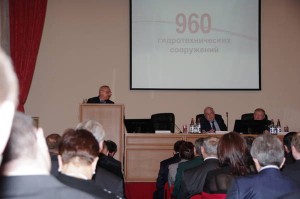 14 февраля в Казани прошла коллегия Министерства земельных и имущественных отношений Татарстана, на которой были подведены итоги работы Министерства в 2012 году и поставлены задачи на 2013 год.С основным докладом на заседании выступил министр земельных и имущественных отношений Азат Хамаев. В работе коллегии принял участие исполняющий обязанности Премьер-министра РТ Равиль Муратов.По итогам 2012 года, показатели неналоговых доходов бюджета, администратором которых является Минземимущество, свидетельствуют об относительно устойчивом состоянии экономики по сравнению с прошлыми годами. «За отчетный год от использования и реализации республиканской и муниципальной собственности (с учетом перечислений в холдинги) получено более 12 млрд. руб.», — сообщил Азат Хамаев.В отчете ведомства отмечено, что в целях эффективного использования собственности распоряжением Министерства был утвержден пообъектный план поступления средств в бюджет республики от использования и реализации государственного имущества и земельных участков. Ежемесячно производился анализ выполнения плана и причин отклонений.В 2012 году доходы от управления государственным имуществом и земельными участками составили 7,49 млрд. руб., что на 39,5 процента больше, чем в 2011 году (5,37 млрд. руб.); поступление средств от управления муниципальным имуществом и землями составили 4,83 млрд. руб. и по сравнению с прошлым годом увеличились на 32,4 процента (в 2011 г. – 3,65 млрд. руб.), сообщается в документе.«Бюджет РТ за счет доходов от использования и реализации государственного имущества и земельных участков в отчетном году пополнился на более чем 1 млрд. руб.», — проинформировал участников заседания Азат Хамаев.Особое внимание в своем выступлении глава Минземимущества обратил на вопрос пересмотра результатов кадастровой оценки земель. По информации министра, по состоянию на 1 января 2013 года, в суды подано 560 исков по делам о замене кадастровой стоимости на рыночную на основании отчетов о рыночной стоимости земельных участков. Вступившие в силу судебные решения по данной категории дел влекут снижение налогооблагаемой базы местных бюджетов, которые могут недополучить около 700 млн. руб.В отчетном году ведомством была продолжена работа по привлечению инвестиций в реконструкцию государственного имущества путем передачи его в концессию. Как сообщил А.Хамаев, в 2012 году заключено концессионное соглашение по объекту здравоохранения -«помещению в неиспользуемом более 10 лет здании по ул. Х. Мавлютова, 2, г. Казани».Концессионер взял на себя обязательства по реконструкции и оснащению указанного имущества оборудованием, размер предложенных инвестиций составил 80 млн.руб. В рамках реализации соглашения создан Центр амбулаторного гемодиализа, обеспечена возможность оказания услуг амбулаторного гемодиализа населению Татарстана в полном объеме.В завершение своего выступления Азат Хамаев назвал основные задачи Министерства на 2013 год, среди которых — участие в реализации социальных программ и стратегических для республики проектов, обеспечение эффективного управления государственным имуществом и повышение его доходности, развитие нормативной базы земельных и имущественных отношений и др.  Итоги работы Минземимущества РТ прокомментировал и поставил задачи на 2013 год и.о. Премьер-министра республики. « Основная задача — повышение эффективности управления государственным имуществом», — сказал Равиль Муратов. По его словам, в республике очень много объектов, которые еще находятся в государственном ведении, их арендная стоимость довольно низкая и т.д.По мнению Муратова, в управлении государственным имуществом необходимо активнее применять механизмы государственно-частного партнерства. В качестве примера он привел концессионное соглашение по объекту здравоохранения на ул.Мавлютова в Казани.«Эту форму нужно эффективно использовать, при необходимости принимать определенные нормативные документы, — отметил и.о. Премьер- министра. — Этот вопрос всегда оставался актуальным, но сегодня приобретает особую значимость».Равиль Муратов подчеркнул, что в Татарстане количество ГУПов сокращается, но вместе с тем их количество остается большим. Он считает, что количество ГУПов должно быть меньше, нужно менять их формат.Также и.о. Премьер-министра РТ обратил внимание на то, что вопросы территориального планирования, градостроительные документы должны быть логичными.«Решение проблем повышения эффективности управления имуществом — вопрос непростой. Иногда надо проявлять силу воли, принимать решение, которое наверняка не понравится многим, иногда приходится принимать непопулярные меры, но это во благо будущего. Это касается и управления госимуществом», — сказал Равиль Муратов и пожелал участникам заседания успехов в реализации поставленных задач.Завершилась коллегия награждением сотрудников Минземимущества РТ.«Татар- информ», Алия Замалеева